СОВЕТ НАРОДНЫХ ДЕПУТАТОВТВЕРДОХЛЕБОВСКОГО  СЕЛЬСКОГО  ПОСЕЛЕНИЯБОГУЧАРСКОГО МУНИЦИПАЛЬНОГО  РАЙОНА  ВОРОНЕЖСКОЙ  ОБЛАСТИ                                                       РЕШЕНИЕ                                от  « 13 » ноября   2018 г.  № 221        с.ТвердохлебовкаО внесении изменений в решение Совета народных депутатов Твердохлебовского сельского поселения  от  27.12.2017  №173 «О бюджете Твердохлебовского сельского поселения Богучарскогомуниципального района Воронежской области на 2018 год и на плановый период 2019 и 2020 годов»      Руководствуясь  Федеральным законом от  06.10.2003  № 131 – ФЗ «Об общих принципах организации местного самоуправления в Российской Федерации», Бюджетным кодексом Российской Федерации, Уставом Твердохлебовского сельского поселения, на основании победы в конкурсе проектов поддержки местных инициатив на территории муниципальных образований Воронежской области в рамках развития инициативного бюджетирования, заслушав информацию специалиста I категории администрации Твердохлебовского сельского поселения Шияновой О.И.. о внесении изменений в бюджет Твердохлебовского сельского поселения Богучарского муниципального района Воронежской области на 2018 год и на плановый период 2019 и 2020 годов, Совет народных депутатов Твердохлебовского сельского поселения Богучарского муниципального района Воронежской области решил:                                             1. Внести в  решение Совета народных депутатов Твердохлебовского сельского поселения от 26.12. 2017  № 173 «О бюджете Твердохлебовского сельского поселения Богучарского муниципального района Воронежской области на 2018 год и на плановый период 2019 и 2020 годов» следующие изменения:   1.1. Пункты 1,2,3 части 1 статьи 1  изложить в следующей редакции:    «1. Утвердить основные характеристики бюджета Твердохлебовского сельского поселения на 2018 год:    1) прогнозируемый общий объём доходов бюджета Твердохлебовского сельского поселения в сумме 3581,0,0 тыс. рублей, в том числе безвозмездные поступления из областного бюджета в сумме 75,3 тыс. рублей, из  районного бюджета в сумме 2635,0,0 тыс. рублей;     2) общий объём расходов бюджета Твердохлебовского сельского поселения в сумме  4180,8 тыс. рублей;     1.2. Приложения 1, 5, 6, 7,   к решению изложить в новой редакции согласно приложениям 1, 2, 3, 4,  к настоящему решению.      2. Контроль за исполнением настоящего решения возложить на постоянную комиссию по бюджету, налогам, финансам и предпринимательству, по аграрной политике, земельным отношениям, муниципальной собственности и охране окружающей среды (Ткаченко И.В.).) и главу Твердохлебовского сельского поселения Богучарского муниципального района Воронежской области  Чвикалова В.Н. Глава Твердохлебовского сельского поселения                        В.Н.Чвикалов          Приложение 2к  решению Совета народных депутатов Твердохлебовского сельского поселенияот  13.11.2018 № 221Ведомственная структура расходов бюджета Твердохлебовского сельского поселения на 2018 год и плановый период 2019 и 2020 годов                                                                                                                                Сумма (тыс. рублей)                                                                                                                                              Приложение 3 к  решению Совета народных депутатов Твердохлебовского  сельского поселения  от   13.11. 2018  № 221 Распределение бюджетных ассигнований по разделам, подразделам, целевым статьям (муниципальным программам Твердохлебовского  сельского поселения), группам видов расходов, классификации расходов бюджета Твердохлебовского сельского поселенияна 2018 год и на плановый период 2019 и 2020 годов                                                                                                                               Сумма (тыс. рублей)Приложение 4к решению Совета народных депутатов Твердохлебовского  сельского поселенияот  13.11. 2018 №221 Распределение бюджетных ассигнований по целевым статьям ( муниципальным  программам Твердохлебовского  сельского поселения ), группам видов расходов, разделам, подразделам классификации расходов бюджета Твердохлебовского  сельского поселения на 2018 год и на плановый период 2019 и 2020 годов                                                                                                                                        (Сумма тыс.руб)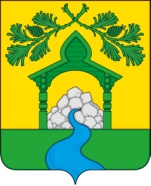 Приложение  1
к  решению Совета народных депутатов
Твердохлебовского сельского поселения
от 13.11.2018  № 221   ПОСТУПЛЕНИЕ ДОХОДОВ БЮДЖЕТАТвердохлебовского СЕЛЬСКОГО ПОСЕЛЕНИЯ  ПО КОДАМ ВИДОВ ДОХОДОВ, ПОДВИДОВ ДОХОДОВ НА 2018 ГОД И НА ПЛАНОВЫЙ ПЕРИОД 2019 И 2020 ГОДОВ                                                                                         Сумма (тыс. рублей)НаименованиеГРБСРЗПРЦСРВР2018 год2019 год2020 год123456789ВСЕГО4180,81194,91209,4Администрация  Твердохлебовского сельского поселения9144180,81194,91209,4Общегосударственные вопросы914012487,5892,0890,0Функционирование высшего должностного лица субъекта Российской  Федерации и муниципального образования9140102703,0352,0352,0Муниципальная программа Твердохлебовского сельского поселения Богучарского муниципального района Воронежской области «О деятельности администрации Твердохлебовского сельского поселения по решению вопросов местного значения на 2014-2020 годы»914010239 0 00 00000703,0352,0352,0Подпрограмма «Прочие мероприятия по реализации программы "О деятельности администрации Твердохлебовского  сельского поселения по решению вопросов местного значения на 2014-2020 годы»914010239 2 00 00000703,0352,0352,0Основное мероприятие «Организация деятельности  главы Твердохлебовского  сельского поселения»914010239 2 01 00000703,0352,0352,0Расходы на обеспечение деятельности главы Твердохлебовского  сельского поселения (Расходы на выплаты персоналу в целях обеспечения выполнения функций государственными (муниципальными) органами, казенными учреждениями, органами управления государственными внебюджетными фондами)914010239 2 01 92020100703,0352,0352,0Функционирование правительства Российской Федерации, высших исполнительных органов государственной власти субъектов Российской Федерации, местных администраций 91401041551,0540,0540,0Муниципальная программа Твердохлебовского  сельского поселения Богучарского муниципального района Воронежской области «О деятельности администрации Твердохлебовского  сельского поселения по решению вопросов местного значения на 2014-2020 годы»914010439 0 00 000001551,0540,0540,0Подпрограмма «Прочие мероприятия по реализации программы "О деятельности администрации Твердохлебовского  сельского поселения по решению вопросов местного значения на 2014-2020 годы»914010439 2 00 000001551,0540,0540,0Основное мероприятие «Организация деятельности местной администрации»914010439 2 01 000001551,0  540,0540,0Расходы на обеспечение функций государственных органов (Расходы на выплаты персоналу в целях обеспечения выполнения функций государственными (муниципальными) органами, казенными учреждениями, органами управления государственными внебюджетными фондами) (мун служащие)914010439 2 01 92010100334,8161,0161,0Расходы на обеспечение функций государственных органов (Расходы на выплаты персоналу в целях обеспечения выполнения функций государственными (муниципальными) органами, казенными учреждениями, органами управления государственными внебюджетными фондами) (немуниципальные служащие)914010439 2 01 92210100711,2341,0341,0Расходы на обеспечение функций государственных органов  (Закупка товаров, работ и услуг для обеспечения государственных (муниципальных) нужд)914010439 2 01 92010200447,831,026,0Расходы на обеспечение функций государственных органов (Иные бюджетные ассигнования)914010439 2 01 9201080057,57,05,0Другие общегосударственные вопросы9140113233,50,05,0Муниципальная программа Твердохлебовского  сельского поселения Богучарского муниципального района Воронежской области «О деятельности администрации Твердохлебовского  сельского поселения по решению вопросов местного значения на 2014-2020 годы»914011339 0 00 00000233,50,05,0Подпрограмма «Прочие мероприятия по реализации программы "О деятельности администрации Твердохлебовского  сельского поселения по решению вопросов местного значения на 2014-2020 годы»914011339 2 00 00000233,50,05,0Основное мероприятие  «Организация прочих мероприятий по реализации муниципальной программы «О деятельности администрации Твердохлебовского  сельского поселения по решению вопросов местного значения на 2014-2020 годы».914011339 2 07 00000233,50,05,0Выполнение других расходных обязательств (Закупка товаров, работ и услуг для обеспечения государственных (муниципальных) нужд)                                                                                                                                                     914011339 2 07 9020020088,60,05,0Выполнение других расходных обязательств (Иные межбюджетные трансферты)                                                                                                                                                     914011339 2 07 90200540144,90,00,0Зарезервированные средства, связанные с особенностями исполнения бюджета (Иные бюджетные ассигнования) 914011339 2 07 902008000,0Национальная оборона9140275,374,477,1Мобилизационная и вневойсковая подготовка914020375,374,477,1Муниципальная программа Твердохлебовского  сельского поселения Богучарского муниципального района Воронежской области «О деятельности администрации Твердохлебовского  сельского поселения по решению вопросов местного значения на 2014-2020 годы»914020339 0 00 0000075,374,477,1Подпрограмма «Прочие мероприятия по реализации программы "О деятельности администрации Твердохлебовского  сельского поселения по решению вопросов местного значения на 2014-2020 годы»914020339 2 00 0000075,374,477,1Основное мероприятие «Организация воинского учета»914020339 2 02 0000075,374,477,1 Осуществление первичного воинского учета на территориях, где отсутствуют военные комиссариаты (Расходы на выплаты персоналу в целях обеспечения выполнения функций государственными (муниципальными) органами, казенными учреждениями, органами управления государственными внебюджетными фондами)914020339 2 02 5118010070,968,070,7 Осуществление первичного воинского учета на территориях, где отсутствуют военные комиссариаты (Закупка товаров, работ и услуг для обеспечения государственных (муниципальных) нужд)914020339 2 02 511802004,46,46,4Национальная безопасность и правоохранительная деятельность914031,510,010,0Защита населения и территории от чрезвычайных ситуаций природного и техногенного характера9140309        0,55,05,0Муниципальная программа Твердохлебовского  сельского поселения Богучарского муниципального района Воронежской области «О деятельности администрации Твердохлебовского  сельского поселения по решению вопросов местного значения на 2014-2020 годы»914030939 0 00 000000,55,05,0Подпрограмма «Прочие мероприятия по реализации программы "О деятельности администрации Твердохлебовского  сельского поселения по решению вопросов местного значения на 2014-2020 годы»914030939 2 00 000000,55,05,0Основное мероприятие  «Организация и осуществление мероприятий по гражданской обороне, защите населения и территории  поселения от чрезвычайных ситуаций природного и техногенного характера и обеспечение пожарной безопасности в границах поселения»914030939 2 03 000000,55,05,0Расходы на организацию и осуществление мероприятий по гражданской обороне, защите населения и территории  поселения от чрезвычайных ситуаций природного и техногенного характера и на обеспечение пожарной безопасности в границах поселения  (Закупка товаров, работ и услуг для обеспечения государственных (муниципальных) нужд)914030939 2 03 914302000,55,05,0Другие вопросы в области национальной безопасности и правоохранительной деятельности (противопожарные мероприятия)91403141,05,05,0Расходы на организацию и осуществление мероприятий по гражданской обороне, защите населения и территории  поселения от чрезвычайных ситуаций природного и техногенного характера и на обеспечение пожарной безопасности в границах поселения  (Закупка товаров, работ и услуг для обеспечения государственных (муниципальных) нужд)914031439 2 03 914402001,05,05,0Национальная экономика914041,010,010,0Другие вопросы в области национальной экономики91404121,010,010,0Муниципальная программа Твердохлебовского сельского поселения Богучарского муниципального района Воронежской области «О деятельности администрации Твердохлебовского сельского поселения по решению вопросов местного значения на 2014-2020 годы»914041239 0 00 000000,55,05,0Подпрограмма «Развитие жилищно-коммунального хозяйства»914041239 1 00 000000,55,05,0Основное мероприятие  «Обеспечение занятости населения»914041239 1 06 000000,55,05,0Расходы на обеспечение занятости населения (Закупка товаров, работ и услуг для обеспечения государственных (муниципальных) нужд)914041239 1 06 927102000,55,05,0Подпрограмма «Прочие мероприятия по реализации программы "О деятельности администрации Твердохлебовского  сельского поселения по решению вопросов местного значения на 2014-2020 годы»914041239 2 00 000001,05,05,0Основное мероприятие  «Организация прочих мероприятий по реализации муниципальной программы «О деятельности администрации Твердохлебовского  сельского поселения по решению вопросов местного значения на 2014-2020 годы».914041239 2 07 000000,55,05,0Мероприятия по развитию градостроительной деятельности (Закупка товаров, работ и услуг для обеспечения государственных (муниципальных) нужд)914041239 2 07 908502000,55,05,0Программа комплексного развития социальной инфраструктуры Твердохлебовского   сельского поселения Богучарского муниципального района Воронежской области на 2017-2030 годы914041240 0 00 000000,00,000,00Основное мероприятие «Проектирование и строительство объектов для физкультурных занятий и тренировок»914041240 0 01 000000,00,000,00Расходы на проектирование и строительство объектов для физкультурных занятий и тренировок (Закупка товаров, работ и услуг для обеспечения государственных (муниципальных ) нужд)914041240 0 01 908502000,00,00,0Основное мероприятие «Проектирование и строительство Дома культуры»914041240 0 02 000000,00,00,0Расходы на проектирование и строительство Дома культуры (Закупки товаров,работ и услуг для обеспечения государственных(муниципальных )нужд)914041240 0 02 908502000,00,00,0Жилищно- коммунальное хозяйство91405514,535,037,0Коммунальное хозяйство9140502270,010,08,0Муниципальная программа Твердохлебовского  сельского поселения Богучарского муниципального района Воронежской области «О деятельности администрации Твердохлебовского  сельского поселения по решению вопросов местного значения на 2014-2020 годы»914050239 0 00 00000270,010,08,00,0Подпрограмма «Развитие жилищно-коммунального хозяйства»914050239 1 00 00000270,010,08,00,0Основное мероприятие «Организация надежности функционирования системы коммунального хозяйства»914050239 1 01 00000270,010,08,00,0Расходы на организацию надежности функционирования системы коммунального хозяйства (Закупка товаров, работ и услуг для обеспечения государственных (муниципальных) нужд)914050239 1 01 92640200270,010,08,0Благоустройство9140503244,525,029,0Муниципальная программа Твердохлебовского сельского поселения Богучарского муниципального района Воронежской области «О деятельности администрации Луговского сельского поселения по решению вопросов местного значения на 2014-2020 годы»914050339 0 00 00000227,05,06,0Подпрограмма «Развитие жилищно-коммунального хозяйства»914050339 1 00 00000227,05,06,0Основное мероприятие  «Организация освещения улиц населенных пунктов914050339 1 02 00000227,05,06,0Расходы на организацию освещения улиц населенных пунктов (Закупка товаров, работ и услуг для обеспечения государственных (муниципальных) нужд)914050339 1 02 92650200227,05,06,0Основное мероприятие  «Организация дорожной деятельности»914050339 1 03 000000,55,07,0Расходы на организацию дорожной  деятельности (Закупка товаров, работ и услуг для обеспечения государственных (муниципальных) нужд)914050339 1 03 926602000,55,0              7,0Основное мероприятие «Содержание мест захоронения и обеспечение сохранности военно-мемориальных объектов»914050339 1 04 0000016,05,05,0Расходы на содержание мест захоронения и обеспечение сохранности  военно-мемориальных объектов (Закупка товаров, работ и услуг для обеспечения государственных (муниципальных) нужд)914050339 1 04 9267020016,05,05,0Основное мероприятие  «Организация благоустройства»914050339 1 05 000000,510,011,0Расходы на организацию  озеленения (Закупка товаров, работ и услуг для обеспечения государственных (муниципальных) нужд)914050339 1 05 926902000,55,03,0Прочие расходы по благоустройству (Закупка товаров, работ и услуг для обеспечения государственных (муниципальных) нужд)914050339 1 05 927102000,55,03,0Основное мероприятие «Реализация проектов поддержки местных инициатив на территории Твердохлебовского  сельского поселения Богучарского муиципального района Воронежской области в рамках развития инициативного бюджетирования  «Ремонт и благоустройство объектов по организации досуга населения»  914050339 1 05 S 89100,00.000.00Расходы на благоустройство (Закупка товаров, работ и услуг для обеспечения государственных (муниципальных) нужд)914050339 1 05 S 89102000,00,000,00Культура, кинематография9140800941,093,679,8Культура9140801941,093,679,9Муниципальная программа Твердохлебовского  сельского поселения Богучарского муниципального района Воронежской области «О деятельности администрации Твердохлебовского  сельского поселения по решению вопросов местного значения на 2014-2020 годы»914080139 0 00 00000941,093,679,8Подпрограмма «Прочие мероприятия по реализации программы "О деятельности администрации Твердохлебовского  сельского поселения по решению вопросов местного значения на 2014-2020 годы»914080139 2 00 00000941,093,679,8 Основное мероприятие  «Организация культурно-досуговых учреждений и библиотечного дела»914080139 2 04 00000941,093,679,8Расходы на обеспечение деятельности (оказание услуг) государственных учреждений (ДК и клубы)(Иные межбюджетные трансферты)914080139 2 04 00610540509,078,065,0Расходы на обеспечение деятельности (оказание услуг) государственных учреждений (ДК и клубы)(Закупка товаров, работ и услуг для обеспечения государственных (муниципальных) нужд)914080139 2 04 00610200432,015,614,8СОЦИАЛЬНАЯ ПОЛИТИКА91410160,050,045,0Пенсионное обеспечение9141001160,050,045,0Муниципальная программа Твердохлебовского  сельского поселения Богучарского муниципального района Воронежской области «О деятельности администрации Твердохлебовского  сельского поселения по решению вопросов местного значения на 2014-2020 годы»914100139 0 00 00000160,050,045,0Подпрограмма «Прочие мероприятия по реализации программы "О деятельности администрации Твердохлебовского  сельского поселения по решению вопросов местного значения на 2014-2020 годы»914100139 2 00 00000160,050,045,0,0Основное мероприятие  «Организация социальной поддержки населения»914100139 2 05 00000160,050,045,0,0Доплаты к пенсиям муниципальных служащих Твердохлебовского  сельского поселения (Социальное обеспечение и иные выплаты населению) 914100139 2 05 90470300160,050,045,0,0НаименованиеРЗПРЦСРВР2018 год2019 год2020 год13456789ВСЕГО4180,81194,91209,4Администрация  Твердохлебовского  сельского поселения4180,81194,91209,4Общегосударственные вопросы012487,5892,0890,0Функционирование высшего должностного лица субъекта Российской  Федерации и муниципального образования0102703,0352,0352,0Муниципальная программа Твердохлебовского  сельского поселения Богучарского муниципального района Воронежской области «О деятельности администрации Твердохлебовского  сельского поселения по решению вопросов местного значения на 2014-2020 годы»010239 0 00 00000703,0352,0352,0Подпрограмма «Прочие мероприятия по реализации программы "О деятельности администрации Твердохлебовского  сельского поселения по решению вопросов местного значения на 2014-2020 годы»010239 2 00 00000703,0352,0352,0Основное мероприятие «Организация деятельности  главы Твердохлебовского  сельского поселения»010239 2 01 00000703,0352,0352,0Расходы на обеспечение деятельности главы Твердохлебовского    сельского поселения (Расходы на выплаты персоналу в целях обеспечения выполнения функций государственными (муниципальными) органами, казенными учреждениями, органами управления государственными внебюджетными фондами)010239 2 01 92020100703,0352,00352,0Функционирование правительства Российской Федерации, высших исполнительных органов государственной власти субъектов Российской Федерации, местных администраций 01041551,0  540,0533,0Муниципальная программа Твердохлебовского  сельского поселения Богучарского муниципального района Воронежской области «О деятельности администрации Твердохлебовского  сельского поселения по решению вопросов местного значения на 2014-2020 годы»010439 0 00 000001551,0  540,0533,0Подпрограмма «Прочие мероприятия по реализации программы "О деятельности администрации Твердохлебовского  сельского поселения по решению вопросов местного значения на 2014-2020 годы»010439 2 00 000001551,0  540,0533,0Основное мероприятие «Организация деятельности местной администрации»010439 2 01 000001551,0  540,0533,0Расходы на обеспечение функций государственных органов (Расходы на выплаты персоналу в целях обеспечения выполнения функций государственными (муниципальными) органами, казенными учреждениями, органами управления государственными внебюджетными фондами) (мун служащие)010439 2 01 92010100334,8161,0161,0Расходы на обеспечение функций государственных органов (Расходы на выплаты персоналу в целях обеспечения выполнения функций государственными (муниципальными) органами, казенными учреждениями, органами управления государственными внебюджетными фондами) (немун служащие)010439 2 01 92210100711,2341,0341,0Расходы на обеспечение функций государственных органов  (Закупка товаров, работ и услуг для обеспечения государственных (муниципальных) нужд)010439 2 01 92010200447,831,026,0Расходы на обеспечение функций государственных органов (Иные бюджетные ассигнования)010439 2 01 9201080057,57,05,0,0Другие общегосударственные вопросы0113233,50,05,0Муниципальная программа Твердохлебовского  сельского поселения Богучарского муниципального района Воронежской области «О деятельности администрации Твердохлебовского  сельского поселения по решению вопросов местного значения на 2014-2020 годы»011339 0 00 00000144,90,05,0Подпрограмма «Прочие мероприятия по реализации программы "О деятельности администрации Твердохлебовского  сельского поселения по решению вопросов местного значения на 2014-2020 годы»011339 2 00 00000144,90,05,0Основное мероприятие  «Организация прочих мероприятий по реализации муниципальной программы «О деятельности администрации Твердохлебовского  сельского поселения по решению вопросов местного значения на 2014-2020 годы».011339 2 07 00000144,90,05,0Выполнение других расходных обязательств (Закупка товаров, работ и услуг для обеспечения государственных (муниципальных) нужд)011339 2 07 90200200144,90,05,0Выполнение других расходных обязательств (Иные межбюджетные трансферты)011339 2 07 90200540144,90,00,0Зарезервированные средства, связанные с особенностями исполнения бюджета (Иные бюджетные ассигнования)011339 2 07 9020080088,60,00,0Национальная оборона0275,374,477,1Мобилизационная и вневойсковая подготовка020375,374,477,1Муниципальная программа Твердохлебовского  сельского поселения Богучарского муниципального района Воронежской области «О деятельности администрации Твердохлебовского  сельского поселения по решению вопросов местного значения на 2014-2020 годы»020339 0 00 0000075,374,477,1Подпрограмма «Прочие мероприятия по реализации программы "О деятельности администрации Твердохлебовского  сельского поселения по решению вопросов местного значения на 2014-2020 годы»020339 2 00 0000075,374,477,1Основное мероприятие «Организация воинского учета»020339 2 02 0000075,374,477,1 Осуществление первичного воинского учета на территориях, где отсутствуют военные комиссариаты (Расходы на выплаты персоналу в целях обеспечения выполнения функций государственными (муниципальными) органами, казенными учреждениями, органами управления государственными внебюджетными фондами)020339 2 02 5118010070,968,070,7 Осуществление первичного воинского учета на территориях, где отсутствуют военные комиссариаты (Закупка товаров, работ и услуг для обеспечения государственных (муниципальных) нужд)020339 2 02 511802004,46,46,4Национальная безопасность и правоохранительная деятельность031,510,00,0Защита населения и территории от чрезвычайных ситуаций природного и техногенного характера03090,55,00,0Муниципальная программа Твердохлебовского  сельского поселения Богучарского муниципального района Воронежской области «О деятельности администрации Твердохлебовского  сельского поселения по решению вопросов местного значения на 2014-2020 годы»030939 0 00 000000,55,0 0,0Подпрограмма «Прочие мероприятия по реализации программы "О деятельности администрации Твердохлебовского  сельского поселения по решению вопросов местного значения на 2014-2020 годы»030939 2 00 000000,55,00,0Основное мероприятие  «Организация и осуществление мероприятий по гражданской обороне, защите населения и территории  поселения от чрезвычайных ситуаций природного и техногенного характера и обеспечение пожарной безопасности в границах поселения»030939 2 03 000000,55,00,0Расходы на организацию и осуществление мероприятий по гражданской обороне, защите населения и территории  поселения от чрезвычайных ситуаций природного и техногенного характера и на обеспечение пожарной безопасности в границах поселения  (Закупка товаров, работ и услуг для обеспечения государственных (муниципальных) нужд)030939 2 03 914300,55,00,0Другие вопросы в области национальной безопасности и правоохранительной деятельности (противопожарные мероприятия)03141,05,05,0Расходы на организацию и осуществление мероприятий по гражданской обороне, защите населения и территории  поселения от чрезвычайных ситуаций природного и техногенного характера и на обеспечение пожарной безопасности в границах поселения (Закупка товаров, работ и услуг для обеспечения государственных (муниципальных) нужд)031439 2 03 914401,05,05,0Национальная экономика041,010,010,0Другие вопросы в области национальной экономики04121,010,010,0Муниципальная программа Твердохлебовского  сельского поселения Богучарского муниципального района Воронежской области «О деятельности администрации Твердохлебовского  сельского поселения по решению вопросов местного значения на 2014-2020 годы»041239 0 00 000000,55,05,0Подпрограмма «Развитие жилищно-коммунального хозяйства»041239 1 00 000000,55,05,0Основное мероприятие  «Обеспечение занятости населения»041239 1 06 000000,55,05,0Расходы на обеспечение занятости населения (Закупка товаров, работ и услуг для обеспечения государственных (муниципальных) нужд)041239 1 06 927102000,55,05,0Муниципальная программа Твердохлебовского  сельского поселения Богучарского муниципального района Воронежской области «О деятельности администрации Твердохлебовского  сельского поселения по решению вопросов местного значения на 2014-2020 годы»041239 2 00 000000,55,05,01,0Основное мероприятие  «Организация прочих мероприятий по реализации муниципальной программы «О деятельности администрации Твердохлебовского  сельского поселения по решению вопросов местного значения на 2014-2020 годы».041239 2 07 000000,55,05,0Мероприятия по развитию градостроительной деятельности (Иные межбюджетные трансферты)041239 2 07 908502000,00,00,0Программа комплексного развития социальной инфраструктуры Твердохлебовского  сельского поселения Богучарского муниципального района Воронежской области на 2017-2030 годы041240 0 00 000001,00,00,0Основное мероприятие «Проектирование и строительство объектов для физкультурных занятий и тренировок»041240 001000000,00,00,0Расходы на проектирование и строительство объектов для физкультурных занятий и тренировок (Закупка товаров, работ и услуг для обеспечения государственных (муниципальных ) нужд)041240 0 01 908500,00,00,0Основное мероприятие «Проектирование и строительство Дома культуры»041240 0 02 000000,00,00,0Расходы на проектирование и строительство Дома культуры (Закупки товаров,работ и услуг для обеспечения государственных(муниципальных )нужд)041240 0 02908502000,00,00,0Жилищно - коммунальное Хозяйство05514,535,037,0Коммунальное хозяйство0502270,010,010,0Муниципальная программа Твердохлебовского  сельского поселения Богучарского муниципального района Воронежской области «О деятельности администрации Твердохлебовского  сельского поселения по решению вопросов местного значения на 2014-2020 годы»050239 0 00 00000270,00,00,0Подпрограмма «Развитие жилищно-коммунального хозяйства»050239 1 00 00000270,010,08,0Основное мероприятие «Организация надежности функционирования системы коммунального хозяйства»050239 1 01 00000270,010,08,0Расходы на организацию надежности функционирования системы коммунального хозяйства (Закупка товаров, работ и услуг для обеспечения государственных (муниципальных) нужд)050239 1 01 92640200270,010,08,0Благоустройство0503244,525,029,0Муниципальная программа Твердохлебовского  сельского поселения Богучарского муниципального района Воронежской области «О деятельности администрации Твердохлебовского  сельского поселения по решению вопросов местного значения на 2014-2020 годы»050339 0 00 000000,05,06,0Подпрограмма «Развитие жилищно-коммунального хозяйства»050339 1 00 00000227,05,06,0Основное мероприятие  «Организация освещения улиц населенных пунктов050339 1 02 00000227,05,06,0Расходы на организацию освещения улиц населенных пунктов (Закупка товаров, работ и услуг для обеспечения государственных (муниципальных) нужд)050339 1 02 92650200227,05,06,0Основное мероприятие  «Организация дорожной деятельности»050339 1 03 000000,55,07,0Расходы на организацию дорожной  деятельности (Закупка товаров, работ и услуг для обеспечения государственных (муниципальных) нужд)050339 1 03 926602000,55,07,0Основное мероприятие «Содержание мест захоронения и обеспечение сохранности военно-мемориальных объектов»050339 1 04 0000016,05,05,0Расходы на содержание мест захоронения и обеспечение сохранности  военно-мемориальных объектов (Закупка товаров, работ и услуг для обеспечения государственных (муниципальных) нужд)050339 1 04 9267020016,05,05,0Основное мероприятие  «Организация благоустройства»050339 1 05 000000,510,011,0Расходы на организацию  озеленения (Закупка товаров, работ и услуг для обеспечения государственных (муниципальных) нужд)050339 1 05 926902000,50,08,0Прочие расходы по благоустройству (Закупка товаров, работ и услуг для обеспечения государственных (муниципальных) нужд)050339 1 05 927102000,55,05,0Основное мероприятие «Реализация проектов поддержки местных инициатив на территории Твердохлебовского сельского поселения Богучарского муиципального района Воронежской области в рамках развития инициативного бюджетирования  «Ремонт и благоустройство объектов по организации досуга населения»  050339 1 05 S89100,00,00,0Расходы на благоустройство (Закупка товаров, работ и услуг для обеспечения государственных (муниципальных) нужд)050339 1 05S89102000,00,00,0Культура, кинематография0800941,093,693,6Культура0801941,093,693,6Муниципальная программа Твердохлебовского  сельского поселения Богучарского муниципального района Воронежской области «О деятельности администрации Твердохлебовского  сельского поселения по решению вопросов местного значения на 2014-2020 годы»080139 0 00 00000941,093,693,6Подпрограмма «Прочие мероприятия по реализации программы "О деятельности администрации Твердохлебовского  сельского поселения по решению вопросов местного значения на 2014-2020 годы»080139 2 00 00000941,093,693,6 Основное мероприятие  «Организация культурно-досуговых учреждений и библиотечного дела»080139 2 04 00000941,093,693,6Расходы на обеспечение деятельности (оказание услуг) государственных учреждений (ДК и клубы)(Иные межбюджетные трансферты)080139 2 04 00610540509,078,065,0Расходы на обеспечение деятельности (оказание услуг) государственных учреждений (ДК и клубы)(Закупка товаров, работ и услуг для обеспечения государственных (муниципальных) нужд)080139 2 04 00610200432,015,614,8СОЦИАЛЬНАЯ ПОЛИТИКА10160,050,045,0Пенсионное обеспечение1001160,050,045,0Муниципальная программа Твердохлебовского  сельского поселения Богучарского муниципального района Воронежской области «О деятельности администрации Твердохлебовского  сельского поселения по решению вопросов местного значения на 2014-2020 годы»100139 0 00 00000160,050,045,0Подпрограмма «Прочие мероприятия по реализации программы "О деятельности администрации Твердохлебовского  сельского поселения по решению вопросов местного значения на 2014-2020 годы»100139 2 00 00000160,050,045,0Основное мероприятие  «Организация социальной поддержки населения»100139 2 05 00000160,050,045,0Доплаты к пенсиям муниципальных служащих Твердохлебовского  сельского поселения(Социальное обеспечение и иные выплаты населению)100139 2 05 90470300160,050,045,0№ п/пНаименование программыЦСРВРРЗПР2018 год2019 год2020 годВСЕГО4180,81194,91209,41Муниципальная программа  Твердохлебовского   сельского поселения Богучарского муниципального района Воронежской области «О деятельности администрации  Твердохлебовского   сельского поселения по решению вопросов местного значения на 2014-2020 годы»39 0 00 000004180,81194,91209,41.1.Подпрограмма «Развитие жилищно-коммунального хозяйства»39 1 00 00000514,542,032,01.1.1.Основное мероприятие «Организация надежности функционирования системы коммунального хозяйства»39 1 01 00000270,00,00,0Расходы на организацию надежности функционирования системы коммунального хозяйства (Закупка товаров, работ и услуг для обеспечения государственных (муниципальных) нужд)39 1 01 926402000502270,00,00,01.1.2.Основное мероприятие  «Организация освещения улиц населенных пунктов»39 1 02 00000244,55,06,0Расходы на организацию освещения улиц населенных пунктов (Закупка товаров, работ и услуг для обеспечения государственных (муниципальных) нужд)39 1 02 926502000503227,05,06,01.1.3.Основное мероприятие  «Организация дорожной деятельности»39 1 03 000000,55,07,0Расходы на организацию дорожной  деятельности (Закупка товаров, работ и услуг для обеспечения государственных (муниципальных) нужд)39 1 03 9266020005030,55,07,01.1.4.Основное мероприятие «Содержание мест захоронения и обеспечение сохранности военно-мемориальных объектов»39 1 04 0000016,05,05,0Расходы на содержание мест захоронения и обеспечение сохранности  военно-мемориальных объектов (Закупка товаров, работ и услуг для обеспечения государственных (муниципальных) нужд)39 1 04 92670200050316,05,05,01.1.5.Основное мероприятие  «Организация благоустройства»39 1 05 000000,510,011,0Расходы на организацию  озеленения (Закупка товаров, работ и услуг для обеспечения государственных (муниципальных) нужд)39 1 05 9269020005030,55,08,0Прочие расходы по благоустройству (Закупка товаров, работ и услуг для обеспечения государственных (муниципальных) нужд)39 1 05 9271020005030,55,03,01.1.6.Основное мероприятие  «Обеспечение занятости населения»39 1 06 000000,50,00,0Расходы на обеспечение занятости населения (Закупка товаров, работ и услуг для обеспечения государственных (муниципальных) нужд)39 1 06 9271020004120,55,05,01.2.Подпрограмма «Прочие мероприятия по реализации программы "О деятельности администрации  Твердохлебовского   сельского поселения по решению вопросов местного значения на 2014-2020 годы»39 2 00 000002487,51194,91209,41.2.1.Основное мероприятие «Организация деятельности  главы  Твердохлебовского   сельского поселения»39 2 01 00000703,0352,0352,0Расходы на обеспечение деятельности главы  Твердохлебовского    сельского поселения (Расходы на выплаты персоналу в целях обеспечения выполнения функций государственными (муниципальными) органами, казенными учреждениями, органами управления государственными внебюджетными фондами)39 2 01 920201000102703,0352,0352,0Основное мероприятие «Организация деятельности местной администрации»39 2 01 000001551,0540,0533,0Расходы на обеспечение функций государственных органов (Расходы на выплаты персоналу в целях обеспечения выполнения функций государственными (муниципальными) органами, казенными учреждениями, органами управления государственными внебюджетными фондами) (муниципальные служащие)39 2 01 920101000104 334,8161,0161,0Расходы на обеспечение функций государственных органов (Расходы на выплаты персоналу в целях обеспечения выполнения функций государственными (муниципальными) органами, казенными учреждениями, органами управления государственными внебюджетными фондами) (немуниципальные служащие)39 2 01 922101000104711,2341,0341,0Расходы на обеспечение функций государственных органов  (Закупка товаров, работ и услуг для обеспечения государственных (муниципальных) нужд)39 2 01 920102000104447,831,026,0Расходы на обеспечение функций государственных органов (Иные бюджетные ассигнования)39 2 01 92010800010457,57,05,01.2.2.Основное мероприятие «Организация воинского учета»39 2 02 0000075,374,477,1Осуществление первичного воинского учета на территориях, где отсутствуют военные комиссариаты (Расходы на выплаты персоналу в целях обеспечения выполнения функций государственными (муниципальными) органами, казенными учреждениями, органами управления государственными внебюджетными фондами)39 2 02 51180100020370,968,070,7Осуществление первичного воинского учета на территориях, где отсутствуют военные комиссариаты (Закупка товаров, работ и услуг для обеспечения государственных (муниципальных) нужд)39 2 02 5118020002034,46,46,41.2.3.Основное мероприятие  «Организация и осуществление мероприятий по гражданской обороне, защите населения и территории  поселения от чрезвычайных ситуаций природного и техногенного характера и обеспечение пожарной безопасности в границах поселения»39 2 03 000001,510,010,0Расходы на организацию и осуществление мероприятий по гражданской обороне, защите населения и территории  поселения от чрезвычайных ситуаций природного и техногенного характера (Закупка товаров, работ и услуг для обеспечения государственных (муниципальных) нужд)39 2 03 9143020003090,55,05,0Расходы на организацию пожарной безопасности в границах поселений (Закупка товаров, работ и услуг для обеспечения государственных (муниципальных) нужд)39 2 03 9144020003141,05,05,01.2.4.Основное мероприятие  «Организация культурно-досуговых учреждений и библиотечного дела»39 2 04 00000935,093,693,6Расходы на обеспечение деятельности (оказание услуг) государственных учреждений (ДК и клубы)(Иные межбюджетные трансферты)39 2 04 006105400801509,078,065,0Расходы на обеспечение деятельности (оказание услуг) государственных учреждений (ДК и клубы)(Закупка товаров, работ и услуг для обеспечения государственных (муниципальных) нужд)39 2 04 006102000801426,015,614,81.2.5.Основное мероприятие «Реализация проектов поддержки местных инициатив на территории  Твердохлебовского   сельского поселения Богучарского муниципального района Воронежской области в рамках развития инициативного бюджетирования  «Ремонт и благоустройство объектов по организации досуга населения»  39 1 05 S89100,00,00,0Расходы на благоустройство (Закупка товаров, работ и услуг для обеспечения государственных (муниципальных) нужд)39 1 05 S891020005030,00,00,01.2.6.Основное мероприятие  «Организация социальной поддержки населения»39 2 05 00000160,050,045,0Доплаты к пенсиям муниципальных служащих  Твердохлебовского   сельского поселения(Социальное обеспечение и иные выплаты населению)39 2 05 000003001001160,010,010,01.2.7.Основное мероприятие«Организация прочих мероприятий по реализации муниципальной программы»39 2 07 000001,05,010,0Мероприятия по развитию градостроительной деятельности (Закупка товаров, работ и услуг для обеспечения государственных (муниципальных) нужд)39 2 07 9085020004121,05,05,0Выполнение других расходных обязательств (Закупка товаров, работ и услуг для обеспечения государственных (муниципальных) нужд)39 2 07 902002000113233,50,05,0Выполнение других расходных обязательств (Иные межбюджетные трансферты)39 2 07 902005400113144,90,00,0Зарезервированные средства, связанные с особенностями исполнения бюджета (Иные бюджетные ассигнования)39 2 07 90200800011388,60,00,02.Муниципальная программа  Твердохлебовского   сельского поселения Богучарского муниципального района Воронежской области «Комплексное развитие систем коммунальной инфраструктуры  Твердохлебовского   сельского поселения Богучарского муниципального района Воронежской области на 2017-2030 годы»40 0 00 000000,00,00,02.1.Основное мероприятие                                                                                                                                            «Проектирование и строительство объектов для физкультурных занятий и тренировок»40 0 01 000000,00,00,0Расходы на проектирование и строительство объектов для физкультурных занятий и тренировок»40 0 01 9085020004120,00,00,02.2.Основное мероприятие «Проектирование и строительство Дома культуры»                                                                                                                                            40 0 02 000000,00,00,0Расходы на перевод объектов социально-культурного назначения на более дешевый вид топлива40 0 02 9085020004120,00,00,0